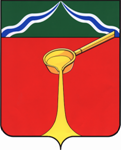 Калужская областьЛ Ю Д И Н О В С К О Е    Р А Й О Н Н О Е     С О Б Р А Н И Е муниципального района«Город Людиново и Людиновский район»Р Е Ш Е Н И Еот 25.12.2017			                                                                                           №70Об утверждении изменений в генеральный планмуниципального образования сельского поселения«Деревня Игнатовка» муниципального района«Город Людиново и Людиновский район» Калужской областиВ соответствии со ст. 24 Градостроительного Кодекса РФ, ст. 16 Федерального закона от 06.10.2003 № 131-ФЗ «Об общих принципах организации местного самоуправления в Российской Федерации», ст. 16, 45 Устава муниципального района «Город Людиново и Людиновский район», Положением «О публичных слушаниях в муниципальном районе «Город Людиново и Людиновский район», утвержденным решением Людиновского Районного Собрания от 04.10.2005 №78, с учетом протокола публичных слушаний по проекту внесения изменений в генеральный план муниципального образования сельского поселения «Деревня Игнатовка» муниципального района «Город Людиново и Людиновский район» Калужской области и заключение о результатах таких публичных слушаний, Людиновское Районное СобраниеРЕШИЛО:1. Утвердить изменения в генеральный план муниципального образования сельского поселения «Деревня Игнатовка» муниципального района «Город Людиново и Людиновский район» Калужской области (прилагается). 2. Настоящее решение подлежит опубликованию в порядке, установленном для официального опубликования муниципальных правовых актов, и размещению на официальном сайте администрации муниципального района «Город Людиново и Людиновский район» в информационно-телекоммуникационной сети Интернет в разделе «Градостроительство» (http://адмлюдиново.рф/).3. Контроль за исполнением настоящего решения возложить на председателя комиссии по местному самоуправлению, соблюдению законности, контролю и депутатской этике В.В. Лазареву.4. Настоящее решения вступает  в силу с момента официального опубликования.Глава муниципального района«Город Людиново и Людиновский район»                                                             Л.В. Гончарова